VLADA REPUBLIKE HRVATSKEZagreb, 22. veljače 2024._______________________________________________________________Predlagatelj:  Ministarstvo prostornoga uređenja, graditeljstva i državne imovine__________________________________________________________________________Predmet:   	Prijedlog odluke o donošenju Programa stambenog zbrinjavanja na području Sisačko-moslavačke županije gradnjom 36 višestambenih zgrada______________________________________________________________Banski dvori | Trg Sv. Marka 2  | 10000 Zagreb | tel. 01 4569 222 | vlada.gov.hr                                                                                                                   PRIJEDLOG	Na temelju članka 13. stavka 3. Zakona o obnovi zgrada oštećenih potresom na području Grada Zagreba, Krapinsko-zagorske županije, Zagrebačke županije, Sisačko-moslavačke županije i Karlovačke županije („Narodne novine“, br. 21/23) Vlada Republike Hrvatske je na sjednici održanoj ____________ 2024. donijela Odluku o donošenju  Programa stambenog zbrinjavanja na području Sisačko-moslavačke županije gradnjom 36 višestambenih zgradaI.	Donosi se Program stambenog zbrinjavanja na području Sisačko-moslavačke županije gradnjom 36 višestambenih zgrada u tekstu koji je Vladi Republike Hrvatske dostavilo Ministarstvo prostornoga uređenja, graditeljstva i državne imovine aktom KLASA: 023-01/23-01/229, URBROJ: 531-01-24-07, od 12. veljače 2024.II.	Zadužuje se Ministarstvo prostornoga uređenja, graditeljstva i državne imovine da o donošenju ove Odluke izvijesti nositelje provedbe Programa iz točke I. ove Odluke.III.	Zadužuje se Ministarstvo prostornoga uređenja, graditeljstva i državne imovine da Program iz točke I. ove Odluke objavi na svojim mrežnim stranicama. IV.	Ova Odluka stupa na snagu osmoga dana od dana objave u „Narodnim novinama“. 								                   PREDSJEDNIKmr.sc. Andrej PlenkovićKLASA: URBROJ: Zagreb, OBRAZLOŽENJEProgram stambenog zbrinjavanja na području Sisačko-moslavačke županije gradnjom 36 više stambenih zgrada, koji je sastavni dio ove Odluke, sadrži analizu potreba za stambenim zbrinjavanjem po više osnova i plan njegove realizacije na području Sisačko-moslavačke županije. Na području Sisačko-moslavačke županije, kao izravna posljedica Petrinjskog potresa, oštećene su višestambene i stambeno-poslovne zgrade, za koje je podnesen zahtjev za obnovu, a u kojima se nalazi 2442 stambene jedinice.U svrhu provedbe obnove zgrada oštećenih u potresu, prioritetno će se provesti program privremenog stambenog zbrinjavanja radi otklanjanje izravnih posljedica Petrinjskog potresa u vidu devastiranog i značajno umanjenog stambenog fonda na području Sisačko-moslavačke županije, u svrhu stvaranja uvjeta za uspostavu normalnoga života na pogođenim područjima za vrijeme trajanja obnove. Nakon prestanka potrebe za stambenim zbrinjavanjem na temelju Zakona o obnovi zgrada oštećenih potresom na području Grada Zagreba, Krapinsko-zagorske županije, Zagrebačke županije, Sisačko-moslavačke županije i Karlovačke županije („Narodne novine“, broj 21/23) - u daljnjem tekstu: Zakon o obnovi, a imajući u vidu buduću realizaciju velikih investicija i trenutnu migraciju radnog stanovništva zaposlenog na području Sisačko-moslavačke županije, planirana gradnja doprinijet će revitalizaciji Sisačko-moslavačke županije kroz rješavanje stambenog pitanja mladih obitelji i deficitarnih kadrova, a posljedično i gospodarskom razvoju, povratku stanovništva, ostanku mladih obitelji i povećanju kvalitete života.Uzimajući u obzir broj oštećenih zgrada s ukupno 2442 stana, potrebama za stambeno zbrinjavanje mladih obitelji, deficitarnih kadrova te obitelji na potpomognutim područjima koje dugi niz godina nemaju riješeno stambeno pitanje, dolazimo do realne potrebe za izgradnjom oko 4200 novih stambenih jedinica. Temeljem ovog Programa biti će izgrađeno 36 stambenih zgrada s ukupno 666 stambenih jedinice, a važno je napomenuti da se radi isključivo o stanovima koji se grade za potrebe privremenog stambenog zbrinjavanja građana čije se nekretnine obnavljaju temeljem Zakona o obnovi, dok  ostale potrebe za stambenim zbrinjavanjem na području Sisačko-moslavačke županije nisu predmet ovoga Programa, te se iste mogu razmatrati i rješavati u sklopu budućih mjera i programa. Odredbom članka 89. Zakona o obnovi daje se ovlast Agenciji za pravni promet i posredovanje nekretninama da u svoje ime, a za račun Republike Hrvatske na temelju odluke Vlade Republike Hrvatske kao investitor provede izgradnju višestambenih zgrada na području Grada Zagreba, Krapinsko-zagorske županije, Zagrebačke županije, Sisačko-moslavačke županije i Karlovačke županije za privremeno stambeno zbrinjavanje.Ovim Programom planira se pokrenuti izgradnja 36 višestambenih zgrada na području Sisačko-moslavačke županije odnosno 20 zgrada u Sisku, 8 zgrada u Petrinji, 2 zgrade u Topuskom, 1 zgrada u Glini, 1 zgrada u Lekeniku, 1 zgrada u Kutini, 1 zgrada u Jasenovcu, 1 zgrada u Sunji te 1 zgrada u Hrvatskoj Kostajnici. Realizacija Programa planira se  započeti u svim obuhvaćenim gradovima i općinama u približno istom razdoblju, ovisno i o postupcima javne nabave za ugovaranje izvođenja radova i interesu i sposobnosti  građevinske operative.Slijedom navedenoga, predlaže se donošenje ove Odluke. 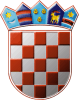 